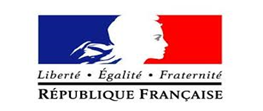 TRIBUNAL JUDICIAIRE DE MAMOUDZOUBP 106 – ZI KAWENI97600 MAMOUDZOU02 69 61 11 15___________________AFFAIRES FAMILLIALESREQUETEDELEGATION D’AUTORITE PARENTALEDépôt : Mardi DELEGATAIRE : UN SEUL DELEGATAIRE Page 1 sur 4RENSEIGNEMENTS SUR LES ENFANTS ET LE OU LES PARENTSMERCI DE MENTIONNER LES IDENTITES COMPLETES DE TOUT LES PARENTS QUAND LES ENFANTS NE SONT PAS NES DES MEMES PARENTSSITUATIONS MATRIMONIALES DES PARENTS Mariés (indiquer la date du mariage uniquement de droit commun ou civil) : …………………………………………………………………………………………..Concubins (ou mariés simplement coutumièrement) :      ……………………………………………………………………………………………Divorcés (indiquer la date et les références du jugement de divorce) :           ……………………………………………………………………………………………Page 2 sur 4EXISTE-T-IL DEJA UNE DECISION CONCERNANT LE OU LES ENFANTS (tutelle-fixation résidence- décision du CADI – Jugement étranger) ?Si oui, joindre la décision : Dossier en cours près du Juge des Enfants :         OUI                 NONRESUME DES FAITS ET MOTIVATION PRECISE DE VOTRE DEMANDE :Attention : il s’agit de mettre en évidence l’intérêt de(s) enfant(s), de préciser le lien de parenté existant entre le(s) délégataire(s) et d’expliquer quelle raison grave empêche les parents d’exercer eux-mêmes l’autorité parentale sur leur(s) enfant(s). La  situation irrégulière des parents sur le territoire n’étant pas une cause suffisante de délégation d’autorité parentale.Page 3 sur 4PIECES A JOINDRE OBLIGATOIREMENT ET EN ORIGINAL :Acte de naissance des enfants (de moins de 3 mois si nés à Mayotte, de moins de 6 mois si nés à l’étranger) concernés avec mention de reconnaissance ou de dation de nom pour les enfants naturels ;Acte de naissance des parents et des personnes concernées ;Pour les actes de naissances étrangers (notamment Comoriens), ces actes devront être obligatoirement avoir été légalisés avant le dépôt de la requête :Soit en France, par le Consul du Pays où l’acte a été établiSoit à l’étranger, par le Consul de France établi dans ce paysToute pièce justifiant d’une communauté de vie des parents de l’enfant(s) et des délégataires ;Justificatifs de vos ressources (bulletins de salaire et avis d’imposition) et charges (quittance de loyer, facture d’eau, facture d’électricité, facture de gaz, crédits en cours et tout justificatif de domicile) ;Acte de mariage, de décès, Jugement de divorce correspondant à votre situation, Tout document, correspondance, certificat médicale, susceptible de confirmer vos affirmations y compris les certificats de scolarités ;Une copie des pièces d’identité des représentants légaux (père, mère, délégataire) ;Si la demande est motivée par l’absence des parents sur le territoire de Mayotte : joindre un courrier récent par lequel ils indiquent leur accord en faveur de la délégation d’autorité parentale ou une attestation légalisée par l’officier d’état civil ou un notaire (de moins de trois mois) : Si la demande est sollicitée par le nouveau conjoint d’un des parents : joindre un courrier récent de l’autre parent biologique indiquant son accord en faveur de la délégation d’autorité parentale.Rappel : le demandeur doit se présenter ou être représenter à l’audience par un avocat. Selon l’article 388-1 et 338-1 du code de procédure civile : vous devez informer votre (vos) enfant(s) mineur(s) capable(s) de discernement qu’il(s) peut/peuvent être entendu(s) par le Juge seul ou avec l’assistance d’un avocat ou de la personne de son choix. DATE : Fait le …………………………………… à …………………………..SIGNATURES :Délégataire(s) :                                                                        La Mère :Conjoint du Délégataire :                                                        Le Père : Page 4 sur 4Nom :Prénom : Date de naissance : Adresse complète :Numéro de téléphone :Situation : Nationalité : Titre de séjour :OUINONMariéCélibataire ConcubinagePACSLien de parenté avec l’enfant : Accueil depuis le : Interprète à prévoir OUINONEnfantNom Prénom Date de naissance adresseMèreNom Prénom Date de naissance adressePèreNom Prénom Date de naissance adresse